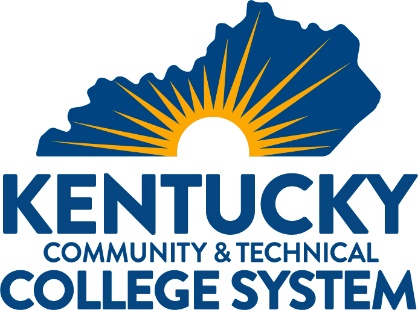 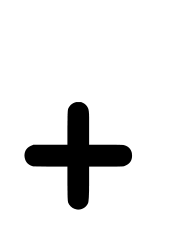 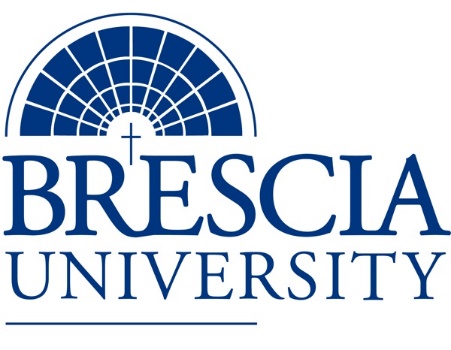 TRANSFER PATHWAY GUIDEAssociate of Applied Science to Bachelor in Integrated Studies Medical Information Technology, Medical TranscriptionOverviewCompletion of the following curriculum will satisfy the requirements for Associates of Applied Science at the Kentucky Community and Technical College System and leads to a Bachelor’s Degree at Brescia University. Admission RequirementsOfficial transcript from all schools attended.  Combined grade point of average of a 2.0 or higher.Degree RequirementsStudents can apply to Brescia University at: https://www.brescia.edu/apply/ For any questions or additional information on tuition, deadlines, or start dates, please email BUconnections@brescia.eduGeneral Transfer RequirementsBrescia University can accept up to 77 hours of transfer credit from KCTCS from their associate of applied science for courses where a student made a grade of C or above.KCTCS AAS TO BU’s Bachelor Degree CHECKLIST Kentucky Community and Technical College SystemCategory 1: KCTCS General Education Core Requirements (19 hours)*World History is required at Brescia University. If not taken at KCTCS, will need to be taken at Brescia.Category 2: KCTCS Technical and Support Component (45 hours)BRESCIA UNIVERSITYMajor Requirements for Integrated Studies, Emphasis in BusinessUpdated: {8-26-2020}KCTCS CourseCourse or CategoryCredits{Institution}
CourseCompletedMAT 110 or HigherQuantitative Reasoning3BIO 135 OR BIO 137 and BIO 139Natural Sciences4Social/ Behavioral Sciences3Heritage/ Humanities*3ENG 101Written Communication3COM 181Basic Public Speaking3Subtotal General Education Core Courses19KCTCS CourseCourse or CategoryCredits{Institution}
CourseCompletedOST 105 OR CIT 105Introduction to Information Systems OR Introduction to Computers 3OST 110Document Formatting and Word Processing 3MIT 230Medical Information Management 3OST 240 OR CIT 130Software Integration OR Productivity Software 3MIT 103 OR AHS 115 OR CLA 131Medical Office Terminology OR Medical Terminology OR Medical Terminology from Greek and Latin 3MIT 104Medical Insurance 3MIT 217Medical Office Procedures 3MIT 224Medical Practice Management 3MIT 228Electronic Medical Records 3MIT 295Medical Information Technology Capstone3MIT 106Introduction to Medical Transcription 3MIT 206Medical Transcription 3OST 210Advanced Word Processing Application 3OST 235Business Communications Technology 3Course Approved by Program Coordinator**3Subtotal AAS Technical Courses45Brescia University CourseCourse NameCredits{Institution} CourseTaken at KCTCSEng 102Writing II3Eng 201Intro to Fiction3Spn 101GER Foreign Language3Drm 325Oral Interpretation (GER UD Fine Arts)3Eng 341 or 342GER UD Literature3Phl 346 Business Ethics (GER UD Philosophy)3Psy 105Intro to Psychology (GER Social Beh Sci)3Th 318Faith & Justice (GER UD Theology)3BAd 301Business Law 3BAd 405Management Information Systems3BAd 410Public Regulation of Business3Mgt 306Management Concepts3Mkt 307Marketing Concepts3BAd 418 Quantitative Methods for Business3Mgt 315 Personnel/Human Resource Management3IS 499Sr. Capstone (Final Paper Required)3SW 310 Social Issues and Diversity (UD Elective)3Mgt 308Organizational Behavior (Or another UD Elective)3Eco 201Principles of Economics I (or another Free Elective)3Eco 202Principles of Economics II (or another Free Elective)3Free Elective3Subtotal BRESCIA Credit Hours64Total Baccalaureate Degree Credit Hours128